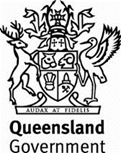 Annexure MRTS74.1 (July 2018)Annexure MRTS74.1 (July 2018)Annexure MRTS74.1 (July 2018)Supply and Erection of Prestressed Concrete Deck and Kerb UnitsSupply and Erection of Prestressed Concrete Deck and Kerb UnitsSupply and Erection of Prestressed Concrete Deck and Kerb UnitsSpecific Contract RequirementsSpecific Contract RequirementsSpecific Contract RequirementsContract Number Contract Number Note:Clause references within brackets in this Annexure refer to Clauses in the parent Technical Specification MRTS74 unless otherwise noted.Clause references within brackets in this Annexure refer to Clauses in the parent Technical Specification MRTS74 unless otherwise noted.Clause references within brackets in this Annexure refer to Clauses in the parent Technical Specification MRTS74 unless otherwise noted.Additives for grout – Transport and Main Roads Registered Products (Clause 6.2.6)The following products are registered for use.Additives for grout – Transport and Main Roads Registered Products (Clause 6.2.6)The following products are registered for use.Proprietary grouting products for grouting of transverse stressing holes – Transport and Main Roads Registered Products (Clauses 6.3 and 8.7)The following products are registered for use.Proprietary grouting products for grouting of transverse stressing holes – Transport and Main Roads Registered Products (Clauses 6.3 and 8.7)The following products are registered for use.Epoxy paste for seating of prestressed concrete deck and kerb units – Transport and Main Roads Registered Products (Clauses 6.4 and 7.3.3)The following products are registered for use.Epoxy paste for seating of prestressed concrete deck and kerb units – Transport and Main Roads Registered Products (Clauses 6.4 and 7.3.3)The following products are registered for use.Surface tolerant epoxy for cast in lifting anchor and anchorage protection – Transport and Main Roads Registered Products (Clauses 6.1, 10.3, 10.4 and 11.1)The following products are registered for use.Surface tolerant epoxy for cast in lifting anchor and anchorage protection – Transport and Main Roads Registered Products (Clauses 6.1, 10.3, 10.4 and 11.1)The following products are registered for use.Wet-to-dry epoxy for transverse stressing anchorage recesses – Transport and Main Roads Registered Products (Clauses 6.1 and 11.2)The following products are registered for use.Wet-to-dry epoxy for transverse stressing anchorage recesses – Transport and Main Roads Registered Products (Clauses 6.1 and 11.2)The following products are registered for use.Supplementary requirements (Clause 13)The following supplementary requirements shall apply.Supplementary requirements (Clause 13)The following supplementary requirements shall apply.